муниципальное казенное дошкольное образовательное учреждение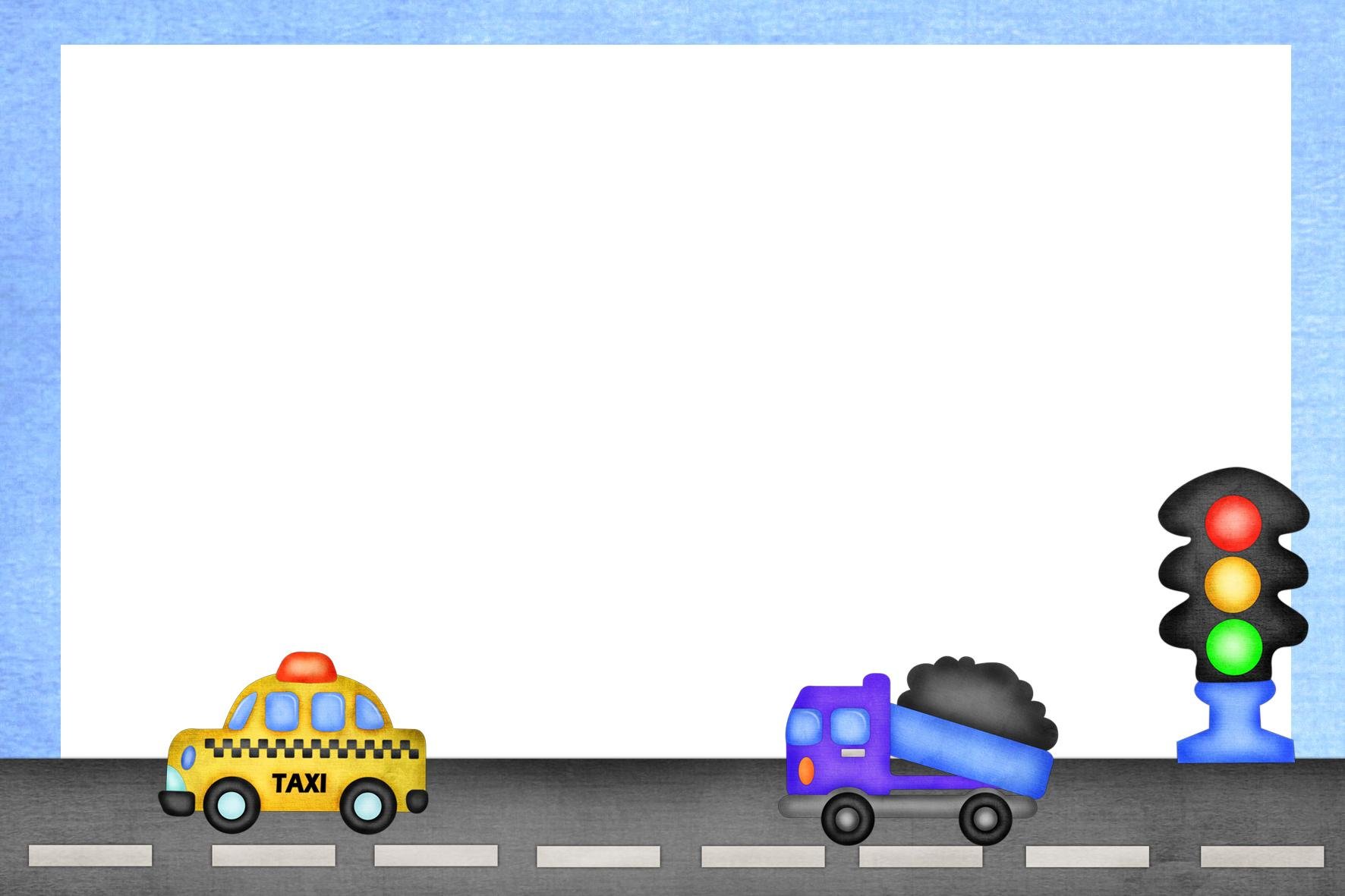 города Новосибирска«Детский сад № 432 комбинированного вида»Перспективноепланирование по ПДДв старшей группе «Незнайка»на 2020 – 2021 г.Подготовили воспитатели:                 высшей квалификационной категорииСтаренькова Марина Анатольевнапервой квалификационной категорииКуликова Анастасия Геннадьевна    Новосибирск – 2020 гНепосредственнообразовательнаядеятельность.Совместнаядеятельностьвоспитателя с детьми.Самостоятельнаядеятельность детей.Работа с родителямисентябрьсентябрьсентябрьсентябрьОзнакомление с окружающим. Тема: «Наш город»Беседы, рассматривание иллюстраций «Безопасность на улице», «Улица нашего города»Ситуативный разговор «Чем опасен стоящий на проезжей части транспорт».Чтение художественной литературы:Н. Кончаловская «Самокат».О. Бедарев «Азбука безопасности».Закрепление с детьми их домашних адресов.Аппликация «Наша улица».Конструирование «Улица».Рисование: «Улица города».С/р игра «Улица»П/и «Ловкий пешеход»Консультация«Безопасный маршрут из детского сада домой»Памятка «Безопасные шаги на пути к безопасности на дороге».октябрьоктябрьоктябрьоктябрьПознавательное занятие «Красный, жёлтый, зелёный»Ситуативный разговор «Как перейти через проезжую часть у перекрёстка со светофором, имеющим дополнительные секции со стрелками».Беседа «В чём опасность движения пешехода по разрешённому сигналу светофора».Д/и «Три сигнала светофора», «Светофор и пешеходы».Чтение художественной литературы: С. Михалков «Моя улица», Г. Ладонщиков «Светофор», О.Тарутин «Для чего нам светофор?»П/и «Светофор», «Кто быстрее соберет светофор»Рисование нетрадиционным способом «Светофор».Сюжетно –ролевая игра «Умный пешеход»Предложить родителям совместный просмотр с детьми познавательного мультфильма «У Лукоморья – Светофор».Консультация: «Родители – пример для детей в соблюдении правил дорожного движения»ноябрьноябрьноябрьноябрьОзнакомление с окружающим «Виды пешеходных переходов. Правила перехода дороги»Беседа «О полосатой зебре» и о дорожном знаке «Пешеходный переход».Д/игра «Сломанный светофор», «Ловкий пешеход».Чтение художественной литературы: Н. Носова «Подарок от зебры» Т.А. Шорыгина «Сказка о правилах дорожного движения. Часть 1. Игрушечная дорога», «Подземный переход», » С. Волков «Про правила дорожного движения.Аппликация "Пешеходный переход."Сюжетно-ролевая игра"Пешеходы и транспорт."Раскрашиваниесюжетных раскрасок оПДД.П / игра «Воробышки и автомобиль»Изготовление и раздача информационных буклетов «Для чего нужны светоотражающие элементы?»ДекабрьДекабрьДекабрьДекабрьРисование. Тема: «Знаки дорожного движения»Просмотр познавательного мультфильма «Дорога и знаки».Беседа «Знакомимся со знаками дорожного движения».Чтение художественной литературы: В. Головко «Правила движения», Г. П. Шалаева «Мои друзья-дорожные знаки».Ручной труд: изготовление дорожных знаков.Д/ игра «Найди пешехода – нарушителя», «Угадай какой знак».Аппликация «Собери знак».Сюжетно – ролевая игра «правила дорожного движения».Раскрашивание раскрасок на тему: «Правила дорожного движения».Лото «Дорожная азбука»Буклет «Дидактические игры по безопасности дорожного движения».Анкетирование родителей «Знает ли мой ребенок дорожные знаки?»ЯнварьЯнварьЯнварьЯнварьОзнакомление с окружающим «Зимняя дорога – опасна!»Беседа «Где должны играть дети», «Будь внимателен – зимняя дорога!»Чтение художественной литературы: А. Шалобаев «Посмотри налево, посмотри направо», Т.А. Шорыгина «Пойдем играть в хоккей», Н.Носова «На горке» , И. Лешкевич «Гололед».Обсуждение правильности выбора места для игр зимой.Просмотр познавательного мультфильма Не играй рядом с дорогой в гололед Правила дорожного движения для детейРассматривание картин изображающие дорожное движение в зимний период.Сюжетно – ролевая игра «Нам на улице не страшно».Рисование «правила ПДД зимой».Д/и «Где играют зверушки?».П/и «Стоп, машина!»Изготовление и раздача памятки «Причины детского дорожно-транспортного травматизма».Памятка о соблюдении ПДД в зимний периодФевральФевральФевральФевральОзнакомление с окружающим «Виды транспорта»Беседа: «Что должны знать и уметь водители»Чтение художественной литературы: Н. Носов «Автомобиль», Л. Гальперштейн «Трамвай и его семья», Ильин, Е. Сегал«Машины на нашейулице».Конструирование «Автобус».Д\и «Угадай видтранспорта поописанию»С/р. игра «Водители», «ГИБДД»Рассматривание альбома«Общественный транспорт»Рисование и раскрашивание картинок с изображением различных видов транспорта.Трафареты «Транспорт»П/и «Едем – едем на машине»Беседа + изготовление и раздача буклетов о последствиях превышения скорости водителям автотранспортных средств: «Водитель, не спеши!»МартМартМартМартРазвитие речи. Тема: Составление рассказа по картине В. Гербовой «Случай в автобусе».Чтение художественной литературы: С. Волков«Едут, едут пассажиры», А. Клименко «Когда мы пассажиры»Беседа: Правила поведения в общественном транспорте. «Поведение пассажиров при посадке в транспорт»:Показ мультимедийной презентации: "Правила поведения в общественном транспорте"Д/И « Можно – нельзя,правильно –неправильно».С/Р игра «Шоферы и пассажиры», «Такси»Рисование: «РазныеМашины едут по улице.Лепка: «Машина дляпапы».П / игра «Цветные автомобили».Изготовление и раздача памятки «Правила перевозки детей в автомобиле».Консультация«Безопасность в общественном транспорте»АпрельАпрельАпрельАпрельОзнакомление с окружающим «Место для игр и катания».Беседа: «Где можно кататься на велосипеде», «Если тыгуляешь один».Чтение художественной литературы: С. Михалков «Велосипедист», Н. Кончаловская «Самокат».Проблема: «Сел на велосипед – соблюдай правила, почему?»Просмотр познавательного мультфильма Робокар Поли : Правила дорожного движения - Безопасная езда на велосипеде.Рисование: «Я люблюкататься навелосипеде».рассматривание альбомов с иллюстрациями «Какие велосипеды бывают», «Дорожные знаки для велосипедистов».Конструирование из строительного материала «Дорога».П / и «Тише едешь дальше будешь»Консультация «Маленький велосипедист».Памятка "для родителей о безопасности детей при катании на велосипеде"МайМайМайМайВикторина «Знаешь ли ты правила дорожногодвижения?»Беседа «Дисциплина на дороге - залог безопасности»Чтение художественной литературы: С. Волков «Про правила дорожного движения»: "Как пройти через дорогу», М. И. Радзиевская «Ты и дорога».Д/игры: «Угадай какой знак».Игра – драматизация: «Правила уличного движения».Просмотр мультфильмов из серии «Уроки тетушки Совы» «Азбука безопасности на дороге».Проблемная ситуация «Что будет, если исчезнут дорожные знаки?»С/р игра «Улица», «Путешествие по городу»Показ кукольного театра «Уважайте светофор».Рассматривание иллюстраций с изображением различных ситуаций на дороге.Рисования «Мой дорожный знак».Рисование (по замыслу)«ПДД»Консультация «Что читать и смотреть с детьми о ПДД».Анкета для родителей «Как вы соблюдаете правила дорожного движения»